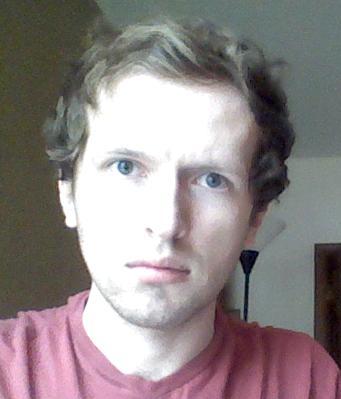 DONALD HUBERT DUFFY IIITeacher, Translator, InterpreterTEACHING HOUSE AT ST. JOHN’S UNIVERSITYTeacher of English (practicum)New York, NY USA; Winter 2011LANGUAGE ETCTeacher of EnglishWashington, DC USA 2010SU SANTIDAD JUAN PABLO ITeacher of EnglishLima, Peru; Summer 2007CAREFREE FOUNDATIONLatin America Relief; Curriculum AssistanceWashington, DC; USA; Winter 2006POLYGLOT CLUBRegion Administrator, Tutorpolyglotclub.com; 2007-2008WOLFEBORO CAMP SCHOOLStudent TutorNew Hampshire, USA; Summer 2003NATIONAL GEOGRAPHICTranslatorNew York, NY USA; 2012ST. JUDE CHILDREN’S HOSPITALInterpreterMemphis, TN USA; Autumn 2011EMBASSY OF PERUTranslatorWashington, DC USA; 2009-2010CONSULATE OF PERUPublic Assistant & TranslatorWashington, DC USA; 2008APRENDO CONTIGOTranslatorLima, Peru Summer 2007CAREFREE FOUNDATIONLatin America Relief; T&I AssistanceWashington, DC USA; 2006B.A., GEORGE WASHINGTON UNIVERSITYHispanic LiteraturesWashington, DC USA; 2005-2010DIPLOMA, ST. ANDREW’S SCHOOLLiberal ArtsDelaware, USA 2000-2004CELTA, UNIVERSITY OF CAMBRIDGEEnglish Language Teaching to AdultsWinter 2011Course, UNIVERSITY OF ALCALATeaching Spanish with LiteratureSeptember 2012CERT., UNIVERSITY OF MEMPHISHealth Care InterpretingAutumn 2011Course, I.T.SALAMANCAItalian-Spanish TranslationSummer 2011Course, EL SOL – LIMALegal TerminologySummer 2007CAT SOFTWARESDL Trados, Subtitle WorkshopE-LEARNINGMoodleDIGITAL ARTAvid Media Composer, Adobe Creative SuiteDRIVER LICENCE: USA